关于组织会员单位参加2019年法国智能卡展览会（Trustech2019）的通知CCIA秘[2019]025号各会员单位：为促进联盟会员单位的国际化发展，加强国际交流与合作，服务企业“走出去”，经与中关村海外科技园有限责任公司（简称中关村海外园）沟通和协商，联盟现面向会员单位征集“2019年法国智能卡展览会（Trustech2019）”参展单位。具体信息如下：一、展会时间：2019年11月26-28日二、展会地点：法国戛纳里维埃拉展馆三、选择参展企业标准（一）参展企业需有自主研发产品并具备独立知识产权。（二）十百千企业、瞪羚企业、技术创新型企业优先。（三）主要拓展欧洲市场的企业产品优先。请有意参展的单位务必于2019年7月15日之前填写附件1中的参展回执发送至联盟秘书处，联盟统一汇总后提交给中关村海外园审核。本次活动日程安排及相关手续办理均由中关村海外园统一安排。联系人：侯丽萍 64102639 ，cciahyz@china-cia.org.cn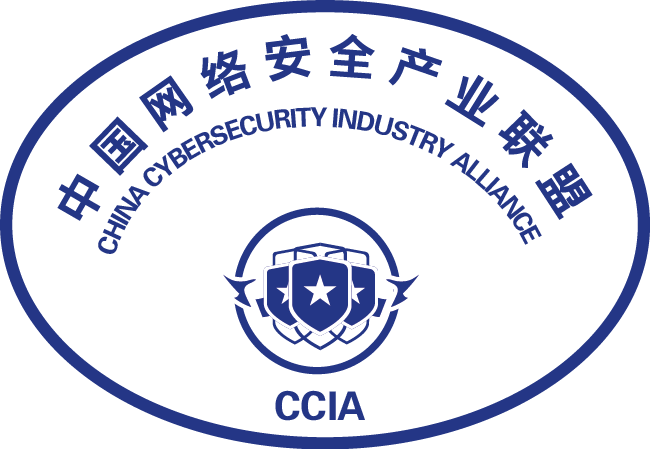                        中国网络安全产业联盟秘书处                            2019年6月27日附件1：参会回执 “2019年法国智能卡展览会（Trustech 2019）”参会回执附件2：展会介绍2019年法国智能卡展为第35届举办，Trustech展原名为法国智能卡展Cartes，曾是智能卡制造、支付和身份安全材料与硬件领域全球领先的贸易展会。目前已发展成为移动支付、智能识别与金融安全及金融技术等前沿行业最有影响力的展会。2016年原法国巴黎智能卡暨身份识别展会移师至法国戛纳电影宫举办，法国高美爱博展览集团将原来偏向于智能卡的品牌展名称Cartes更名为侧重于信息安全技术的Trustech。这一品牌的变更，是主办方根据智能卡和移动支付产业链上下游的发展及技术的更新对自身展会重新审视的结果，曾经以展示智能卡技术为核心的展会已不能满足新形式的发展和展商的诉求。品牌变更的同时，展览场地的改变也体现主办方办展思路的变化，即从以前的展览展示慢慢发展为举办更多的高端论坛，而在大会看来，戛纳电影宫能更好满足这一变化的需求。根据官方统计数据，2018年展会吸引了来自法国、美国、德国、中国、日本、韩国、新加坡、加拿大、印度等42个国家的近400家企业参展。其中逾百余家公司是来自亚洲的新展商，占展商数的25%。恩智浦、金雅拓、英飞凌等行业的巨头改变往年大面积展示的参展策略，以小面积展位配合展台洽谈区的形式进行展出；大部分中国及亚洲企业，继续以传统的展览方式参会。本届展会的观众量达到18000人次。                单位名称（中英文）联系人联系电话邮箱单位简介单位类型□私营 □股份制 □个人企业 □国有 □上市公司 □中外合资/合作□其他（请注明）□私营 □股份制 □个人企业 □国有 □上市公司 □中外合资/合作□其他（请注明）□私营 □股份制 □个人企业 □国有 □上市公司 □中外合资/合作□其他（请注明）需 求□寻求技术 □寻求供应商 □寻求成为代理商□寻求国际市场经销商 □寻求投资项目□寻求技术/产品研发伙伴□其他（请注明）□寻求技术 □寻求供应商 □寻求成为代理商□寻求国际市场经销商 □寻求投资项目□寻求技术/产品研发伙伴□其他（请注明）□寻求技术 □寻求供应商 □寻求成为代理商□寻求国际市场经销商 □寻求投资项目□寻求技术/产品研发伙伴□其他（请注明）